RWGA v SWLGA Inter-Association MatchesNominations are invited from players available to represent RWGA on Monday 3rd June 2024 to play theSouth West Ladies Golf Association team at Temora Golf ClubThe following divisional GA handicap ranges will apply: Division   1   -	Handicap   0 – 18.9Division   2   -	Handicap 19 onwardsNominations must be with the Secretary by Friday, 10 May for consideration at Executive Match Committee meeting in mid May when the 2024 squad selection will be finalised. The selected players and reserves will be advised that week.  CLUB NAME: ________________________________CLUB CONTACT:  _____________________________	Mobile No.  ______________________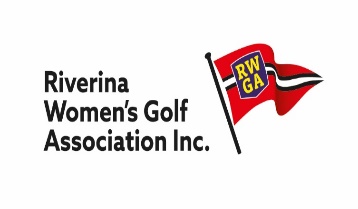 Exec/Match Committee:Janelle Doust  0407 074389Helen Foster  0418 320641Marg Hogan 0410 937616Bernie McLean 0438 698025Sandy Newton 0418 457600Ann Webber  0427 276469Secretary:Judy Kroek3 Fox StreetWagga Wagga 2650Mobile 0407973170secretary@rwga.org.auNameGolfLink No.GA H/capMobile NoEmail